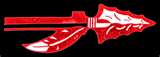 2014-2105 Baldwin High School Track ScheduleDate					Event/School			LocationSaturday Feb.28	    SSU HS Early Bird Invitational (11am)         Savannah, GASaturday March 7            Atlanta Games Invitational	                        Atlanta, GATuesday March 10           Viking Invitational (4:00)		          Macon, GA Thursday March 12         2nd Annual Canes Early Bird Meet (4:00)       Macon,GaSaturday March 14          Charlie Williams MS Relays	                      Milledgeville, GAWednesday March 18    Putnam County                                                    Eatonton, GASaturday March 21         Parkview Invitational                                             Lilburn, GAThursday March 26         Home Meet                                                        Milledgeville, GASaturday March 28         Carson & Lee WACO Relays                               Sandersville, GASaturday April 4              1st Annual Central Ga Relays                              Macon,GaThursday April 9           Dublin High School                                                Dublin, GAFri.-Sat. April 10-11      Taco Bell Classic                                                    Columbia, SCThursday April 16         Home Meet                                                          Milledgeville, GATuesday April 21       Girls Region Meet (Veterans)                                Houston County, GA	Wednesday April 22   Boys Region Meet (Veterans)                             Houston County, GAThursday April 23     Region Finals Meet (Veterans)                              Houston County, GASaturday May 2          Sectionals (Regions 1,2,5,7)                                 Carrollton, GAThur.-Sat.May7-9       GHSA Girls State Meet                                          Albany, GAThur.-Sat.May14-16     GHSA Boys State Meet                                        Jefferson, GACoaches- Anderson Bentley Jr., Dexter Ricks Sr., and Charlene DunnWeekday meets start at 4:30 pm while most weekend meets start at 9 am, unless otherwise noted. The Charlie Williams Relays is a middle school meet sponsored by the high school